Media ReleaseHis Royal Highness The Prince of Wales participating in today’s release of annual ranking of World’s 100 Most Sustainable Corporations Toronto, Canada, January 25, 2021 – Corporate Knights 17th annual ranking of the world’s 100 most sustainable corporations is being released this morning, at a virtual event opening with live remarks from His Royal Highness The Prince of Wales. The ranking is based on a rigorous assessment of 8,080 companies with more than US$1 billion in revenues. According to the Toronto-based sustainable-business research company’s latest analysis, the world’s most sustainable corporation in 2021 is Schneider Electric SE, a French company providing digital energy and automation solutions. In recent decades, Schneider has shifted its focus to data centers; storage and other distributed energy resources; and smart solutions that advance electrification, energy efficiency and renewability. It now earns 70% of its revenue from, and directs 73% of its investments toward, sustainable solutions. Schneider also performs strongly in racial and gender diversity and in resource productivity and safety.The collective performance of this year’s ranked companies further demonstrates the reality that forward-looking companies have maintained (if not enhanced) their sustainability commitment in the face of the daunting challenge of building back from the disruption of the pandemic.“We are honoured and grateful to be ranked number one by Corporate Knights,” said Jean-Pascal Tricoire, Schneider Electric’s Chairman and Chief Executive Officer. “It is a major encouragement for our teams and partners, and a great recognition of more than 15 years of engagement to make our company and the world greener and more inclusive. Sustainability is a journey that we accomplish with our people, partners, suppliers, customers and communities where we operate. This recognition goes also to all of them.”Analysis of financial performance and corporate longevity continues to demonstrate that the most sustainable companies tend to both outperform and outlast. From its inception on February 1, 2005, to December 31, 2020, the Global 100 Index has generated a total investment return of 263% compared to 220% for the MSCI ACWI (see Appendix A below for long-term trend). The average age of a Global 100 company in 2021 is 74 years, while the average age of a company in the MSCI ACWI is 53 years. “This year’s analysis and results strongly suggest that the world’s leading companies learned a lesson from the aftermath of the 2008/09 financial crisis,” says Toby Heaps, CEO of Corporate Knights. “Rather than de-prioritizing sustainability when confronted with a major shock, they’ve recognized that it will drive the success of recovery strategies.”This year’s ranking was based on several new performance indicators that reflect social concerns highlighted by both the pandemic and the Black Lives Matter movement. They include paid sick leave, executive and board racial diversity, and clean investments (capital expenditures, R&D and acquisitions). On average, one-third of investments on the part of Global 100 companies are clean, in contrast to less than one-quarter for their peers, while the percentage of Global 100 companies that offer at least 10 days of paid sick leave (86%) is more than double that of their peers on the MSCI ACWI (41%).Global 100 companies earn on average 41% of their revenues from products or services aligned with the UN Sustainable Development Goals, compared to just 8% for their peers.The 20 American and 13 Canadian companies were the largest national contingents in the 2021 Global 100, although in regional terms Europe dominated, occupying 41 positions in this year’s ranking. The Nordic countries in particular continued to punch notably above their weight. New entrants on the Global 100 from Turkey and India reflect a growing and potentially transformative Asian presence among the world’s most sustainable companies.Normally announced at an event concurrent with the World Economic Forum in Davos, this year’s Global 100 launch include a virtual CEO roundtable discussion, focusing on the imperative for businesses to speed up the race to a net-zero-emission economy. This event takes place 2–3PM Central European Time with opening remarks from Prince Charles, and the involvement of Sanda Ojiambo (head of the United Nations Global Compact) and the CEOs of four perennial Global 100 companies: McCormick & Co, Natura & Co, Ørsted and Schneider Electric. Free registration is available at tinyurl.com/2021G100. Twenty-eight of the Global 100 companies have signed the Business Ambition for 1.5°C commitment, an initiative by a global coalition of UN agencies and business leaders to prevent the worst impacts of climate change.For full Global 100 rankings and methodology details, please see corporateknights.com/global100About Corporate Knights: Corporate Knights Inc. includes the sustainable-business magazine Corporate Knights and a research division that produces rankings and financial product ratings based on corporate sustainability performance. Contact information:Toby Heaps, CEO, Corporate Knights	Phone: +1 (416) 274.1432	Email: toby@corporateknights.com	Appendix I: Net returns of the MSCI ACWI and the Corporate Knights Global 100 Index in USD as calculated respectively by Solactive and S&P Capital IQ (from February 1, 2005, to December 31, 2020)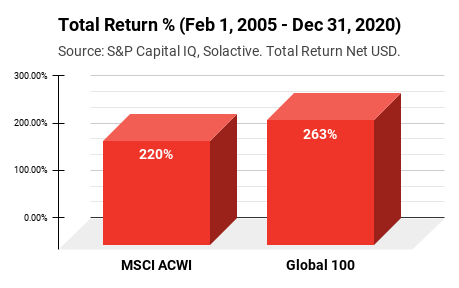 Appendix II: 2021 Global 100 Most Sustainable Corporations in the World MetricGlobal 100MSCI ACWIClean revenues (from products or services with beneficial environmental or social impacts as % of total revenues)41%8%% of investment (Capex, R&D, acquisitions) with beneficial environmental or social impacts33%22%% of non-males on boards32%24%Executive pay linked to sustainability measures (% of companies having such a link)80%25%% offering at least 10 days of paid sick leave86%41%RankCompanyCompanySectorCountry1Schneider Electric SEIndustrial ConglomeratesIndustrial ConglomeratesFrance2Ørsted A/SPower GenerationPower GenerationDenmark3Banco do Brasil SABanks and Investment ServicesBanks and Investment ServicesBrazil4Neste OyjOil & GasOil & GasFinland5Stantec IncConsulting and Professional ServicesConsulting and Professional ServicesCanada6McCormick & Company IncPackaged and Processed Food and IngredientsPackaged and Processed Food and IngredientsUSA7Kering SAClothing and Accessory Retail Clothing and Accessory Retail France8Metso OutotecConstruction & Engineering ServicesConstruction & Engineering ServicesFinland9American Water Works Company IncWater UtilitiesWater UtilitiesUSA10Canadian National Railway CoFreightFreightCanada11Rexel SAIndustrial DistributorsIndustrial DistributorsFrance12Atlantica Sustainable Infrastructure PLCPower GenerationPower GenerationUK13Cisco Systems IncCommunications EquipmentCommunications EquipmentUSA14Storebrand ASAInsuranceInsuranceNorway15Owens CorningBuilding MaterialsBuilding MaterialsUSA16Eisai Co LtdPharmaceuticals and BiotechnologyPharmaceuticals and BiotechnologyJapan17Cascades IncPackagingPackagingCanada18Brambles LtdAssorted Business Support ServicesAssorted Business Support ServicesAustralia19Iberdrola SAPower GenerationPower GenerationSpain20Taiwan Semiconductor Mnfg. Co LtdElectronic ProductsElectronic ProductsTaiwan21Vestas Wind Systems A/SElectronic ProductsElectronic ProductsDenmark22UPM-Kymmene OyjForest ProductsForest ProductsFinland23Osram Licht AGElectronic ProductsElectronic ProductsGermany24Chr Hansen Holding A/SPharmaceuticals and BiotechnologyPharmaceuticals and BiotechnologyDenmark25Siemens AGIndustrial ConglomeratesIndustrial ConglomeratesGermany26Trane Technologies PLCBuilding MaterialsBuilding MaterialsUSA27Verbund AGPower GenerationPower GenerationAustria28Akzo Nobel NVChemicalsChemicalsNetherlands29IGM Financial IncBanks and Investment ServicesBanks and Investment ServicesCanada30Hewlett Packard Enterprise CoTechnology HardwareTechnology HardwareUSA31Acciona SAConstruction & Engineering ServicesConstruction & Engineering ServicesSpain32Sysmex CorpHealthcare EquipmentHealthcare EquipmentJapan33ABB LtdIndustrial ConglomeratesIndustrial ConglomeratesSwitzerland34Arcelik ASHome Appliances and HousewareHome Appliances and HousewareTurkey35BT Group PLCTelecommunicationsTelecommunicationsUK36Novozymes A/SPharmaceuticals and BiotechnologyPharmaceuticals and BiotechnologyDenmark37ING Groep NVBanks and Investment ServicesBanks and Investment ServicesNetherlands38Johnson Controls International PLCIndustrial Machinery ManufacturingIndustrial Machinery ManufacturingIreland39Alstom SAConstruction Machinery & Industrial VehiclesConstruction Machinery & Industrial VehiclesFrance40City Developments LtdReal EstateReal EstateSingapore41Konica Minolta IncTechnology HardwareTechnology HardwareJapan42Natura & Co Holding SAPersonal ProductsPersonal ProductsBrazil43Autodesk IncSoftware and Related ServicesSoftware and Related ServicesUSA44National Australia Bank LtdBanks and Investment ServicesBanks and Investment ServicesAustralia45Transcontinental IncPackagingPackagingCanada46BNP Paribas SABanks and Investment ServicesBanks and Investment ServicesFrance47Bank of MontrealBanks and Investment ServicesBanks and Investment ServicesCanada48Ball CorpPackagingPackagingUSA49Allianz SEInsuranceInsuranceGermany50HP IncTechnology HardwareTechnology HardwareUSA51Sekisui Chemical Co LtdChemicalsChemicalsJapan52Comerica IncBanks and Investment ServicesBanks and Investment ServicesUSA53Standard Bank Group LtdBanks and Investment ServicesBanks and Investment ServicesSouth Africa54Telus CorpTelecommunicationsTelecommunicationsCanada55Dassault Systèmes SESoftware and Related ServicesSoftware and Related ServicesFrance56Intesa Sanpaolo SpABanks and Investment ServicesBanks and Investment ServicesItaly57Sims Metal Management LtdConstruction MaterialsConstruction MaterialsUSA58CapitaLand LtdReal EstateReal EstateSingapore59Intel CorpElectronic ProductsElectronic ProductsUSA60Samsung SDI Co LtdElectronic ProductsElectronic ProductsSouth Korea61Accenture PLCIT Consulting & ServicesIT Consulting & ServicesIreland62Vitasoy International Holdings LtdPackaged and Processed Food and IngredientsPackaged and Processed Food and IngredientsHong Kong63Essity ABForest ProductsForest ProductsSweden64CNP Assurances SAInsuranceInsuranceFrance65Sanofi SAPharmaceuticals and BiotechnologyPharmaceuticals and BiotechnologyFrance66Valeo SAVehicles and PartsVehicles and PartsFrance67Commerzbank AGBanks and Investment ServicesBanks and Investment ServicesGermany68Cogeco Communications IncTelecommunicationsTelecommunicationsCanada69Sun Life Financial IncInsuranceInsuranceCanada70Xerox Holdings CorpTechnology HardwareTechnology HardwareUSA71Takeda Pharmaceutical Co LtdPharmaceuticals and BiotechnologyPharmaceuticals and BiotechnologyJapan72Tech Mahindra LtdIT Consulting & ServicesIT Consulting & ServicesIndia73Agnico Eagle Mines LtdMiningMiningCanada74Analog Devices IncElectronic ProductsElectronic ProductsUSA75Pearson PLCHuman Resource ServicesHuman Resource ServicesUK76Adidas AGFootwearFootwearGermany77Prologis IncReal EstateReal EstateUSA78Lenovo Group LtdTechnology HardwareTechnology HardwareChina79Unilever PLCPersonal ProductsPersonal ProductsUK80StarHub LtdTelecommunicationsTelecommunicationsSingapore81Orkla ASAPackaged and Processed Food and IngredientsPackaged and Processed Food and IngredientsNorway82AstraZeneca PLCPharmaceuticals and BiotechnologyPharmaceuticals and BiotechnologyUK83Shinhan Financial Group Co LtdBanks and Investment ServicesBanks and Investment ServicesSouth Korea84SAP SESoftware and Related ServicesSoftware and Related ServicesGermany85Canadian Solar IncElectronic ProductsElectronic ProductsCanada86Nordea Bank AbpBanks and Investment ServicesBanks and Investment ServicesFinland87Kesko OyjGrocery and Diversified StoresGrocery and Diversified StoresFinland88Henkel AG & Co KgaAPersonal ProductsPersonal ProductsGermany89Telefonaktiebolaget LM EricssonCommunications EquipmentCommunications EquipmentSweden90Alphabet IncInternet CompaniesInternet CompaniesUSA91Teck Resources LtdMiningMiningCanada92Industria de Diseno Textil SAClothing and Accessory RetailClothing and Accessory RetailSpain93Koninklijke KPN NVTelecommunicationsTelecommunicationsNetherlands94BYD Co LtdVehicles and PartsVehicles and PartsChina95Workday IncSoftware and Related ServicesSoftware and Related ServicesUSA96Maxim Integrated Products IncElectronic ProductsElectronic ProductsUSA97Tesla IncVehicles and PartsVehicles and PartsUSA98Novo Nordisk A/SPharmaceuticals and BiotechnologyPharmaceuticals and BiotechnologyDenmark99Canadian Tire Corporation LtdGrocery and Diversified StoresGrocery and Diversified StoresCanada100NVIDIA CorpElectronic ProductsElectronic ProductsUSA